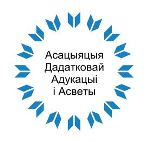 Анкета участникаконкурса эссе по образовательному правуАнкету участника вместе с эссе просьба высылать с 20 ноября 2015 года по 20 декабря 2015 года на электронный адрес: adop2011info@gmail.com с пометкой«КОНКУРС ЭССЕ».Конкурс эссе проводит Ассоциация дополнительного образования и просвещения (АДОиП) при поддержке Просветительского учреждения «Центр правовой трансформации», Офиса по правам людей с инвалидностью, Товарищества «Зеленая сеть».Фамилия Имя ОтчествоСтатус (студент, магистрант, аспирант, специалист)Место учебы/ работыДата рожденияГород/ регионE-mail, контактный телефон